Publicado en Monterrey el 29/11/2023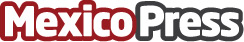 La importancia de un buen colchón para la saludElizondo, una tienda departamental, de acuerdo a una publicación de El Dínamo, destaca la importancia de considerar ciertos factores para la adquisición de colchonesDatos de contacto:Paola TreviñoElizondo8183962172Nota de prensa publicada en: https://www.mexicopress.com.mx/la-importancia-de-un-buen-colchon-para-la-salud_1 Categorías: Nacional Nuevo León Hogar Mobiliario http://www.mexicopress.com.mx